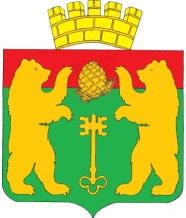 АДМНИСТРАЦИЯ ПОСЕЛКА КЕДРОВЫЙКРАСНОЯРСКОГО КРАЯП О С Т А Н О В Л Е Н И ЕО внесении изменений в постановление администрации поселка Кедровый Красноярского края от 01.11.2017 №529-п «Об утверждении муниципальной программы «Формирование современной городской среды на территории муниципального образования поселок Кедровый Красноярского края» на 2018-2024 годы»         В соответствии с Федеральным законом Российской Федерации от 06.10.2003 №131-ФЗ «об общих принципах организации местного самоуправления в Российской Федерации», Порядком представления, рассмотрения и оценки предложений по включению дворовой территории в муниципальную  программу формирование современной городской среды на 2018-2024 годы, утвержденного постановлением администрации поселка Кедровый Красноярского края от 12.07.2022 № 271-п, Уставом поселка Кедровый Красноярского края,П О С Т А Н О В Л Я Ю1. Приложение к постановлению администрации поселка Кедровый Красноярского края от 01.11.2017 № 529-п «Об утверждении муниципальной программы «Формирование комфортной городской среды на территории муниципального образования поселок Кедровый Красноярского края» на 2018-2024 годы, изложить в новой редакции, согласно Приложению.2. Приложение №2,№4  к муниципальной программе изложить в новой редакции.3. Постановление подлежит опубликованию в печатном издании «Вести Кедрового» и на официальном сайте муниципального образования поселок Кедровый Красноярского края  в информационно – телекоммуникационной сети «Интернет» (pgtkedr.ru).4.   Контроль исполнения настоящего постановления оставляю за собой.5. Постановление вступает в силу со дня, следующего за днем опубликования постановления.  Глава поселка Кедровый Красноярского края			                                     		      В.И.ДюбинПриложениек постановлению администрациипоселка Кедровый Красноярского краяот 05.09.2022 № 332-пПаспортмуниципальной программы«Формирование комфортной городской  среды на территории муниципального образования поселок Кедровый Красноярского края» на 2018-2024 годы(далее – Программа)Приоритеты политики формирования комфортной городской среды в целях благоустройства территории муниципального образования поселок Кедровый Красноярского краяФормирование комфортной городской среды — это комплекс мероприятий, направленных на создание условий для обеспечения благоприятных, безопасных и доступных условий проживания населения в муниципальном образовании поселок Кедровый Красноярского края. Городская среда должна соответствовать санитарным и гигиеническим нормам, а также иметь завершенный, привлекательный и эстетичный внешний вид. Создание современной городской среды включает в себя проведение работ по благоустройству дворовых территорий и наиболее посещаемых муниципальных территорий общего пользования (устройство детских и спортивных площадок, зон отдыха, парковок и автостоянок,  озеленение территорий, устройство наружного освещения). Решение актуальных задач требует комплексного, системного подхода, и переход к программно-целевым методам бюджетного планирования, разработке муниципальной программы, содержащих мероприятия по благоустройству территорий. Основные принципы формирования программ формирование комфортной городской среды.Принцип 1. Общественное участие. На территории муниципального образования поселок Кедровый Красноярского края создана Общественная комиссия утвержденная постановлением администрации поселка Кедровый Красноярского края от 28.07.2017 
№374-п «Об утверждении порядка формирования общественной комиссии по развитию городской среды городского округа поселок Кедровый Красноярского края на 2018-2022 годы» (с изменениями Постановление администрации поселка Кедровый Красноярского края от 12.09.2018 №486-п), которая контролируют программу, согласуют отчеты, принимают работы,  в их состав включаются представители политических и общественных партий и движений. Обязательное общественное обсуждение, утверждение муниципальных программ, концепций и дизайн-проектов объектов благоустройства. Обязательное обсуждение местных правил благоустройства. Свободное право предложения объектов для включения в программы. Подробное информирование  обо всех этапах программы.Принцип 2. Системный подход. Формирование муниципальных программ на 2018-2024 годы в муниципальном образовании поселок Кедровый Красноярского края. Проведение инвентаризации объектов (земельных участков) частной собственности, общественных территорий. Формирование графика благоустройства: дворовых территорий, общественных пространств и объектов (земельных участков) частной собственности.Принцип 3. Все начинается с дворов. Двор включается в программу только по инициативе жителей. Условием включения в программу является софинансирование собственников – 2% от сметной стоимости по минимальному перечню работ по благоустройству (ремонт проездов, прилегающей территории освещение, скамейки, урны).При выполнении работ по дополнительному перечню заинтересованные лица обеспечивают финансовое участие в размере не менее 20% от сметной стоимости на благоустройство дворовой территории.При благоустройстве двора учитывается принцип безбарьерности для маломобильных групп. Принцип 4. Создание общественного пространства. По выбору жителей. Формирование плана (графика) благоустройства до 2024 неблагоустроенных общественных зон. Принцип 5. Закрепление ответственности за содержанием благоустроенной территории. Организация и проведение мероприятий для жителей, включая их непосредственное участие (посадка деревьев, участие в субботниках и т.д.) Принцип 6. Личная ответственность. За программу отвечает главам муниципального образования поселка Кедровый Красноярского края. Собственник (арендатор) несет ответственность за содержание недвижимости (земельного участка), прилегающей  территории. Принцип 7. Привлечение местных производителей для выполнения работ по благоустройству. Формирование взаимодействия с представителями малого и среднего бизнеса на территории муниципального образования поселок Кедровый Красноярского края, развитее конкуренции.Принцип 8. Применение лучших практик благоустройства. Привлечение молодых архитекторов, студентов ВУЗов к разработке дизайн – проектов благоустройства дворов и общественных пространств соответствующего функционального назначения. Характеристика нормативного правового регулирования реализации органами местного самоуправления вопросов местного значения и текущего состояния сферы благоустройства3.1. Общая характеристика 3.1.1. Численность 5 524 человека, в том числе по возрасту:20,2 % от 55 лет и старше;21,7 % от 40 до 55 лет;19,2 % от 30 до 40  лет;13,6  % от 20 до 30 лет;2,2 % от 18 до 20 лет;8,9 % от 10 до 18 лет;10,8 % от  3 до 10 лет;3,2 % от 1 до 3 лет.3.1.2. Программа социально – экономического развития: утверждена Решением Совета депутатов поселка Кедровый Красноярского края от 09.06.2011 № 22-74Р «Об утверждении программы социально-экономического развития поселка Кедровый Красноярского края до 2020 года».3.1.3. Генеральный план: утвержден  Решением Совета депутатов поселка Кедровый Красноярского края от 28.06.2013 №59-171Р «Об утверждении документов территориального планирования, правил землепользования и застройки территории муниципального образования поселок Кедровый Красноярского края».3.1.4. Правила землепользования: утверждены Решением Совета депутатов поселка Кедровый Красноярского края от 28.06.2013 №59-171Р «Об утверждении документов территориального планирования, правил землепользования и застройки территории муниципального образования поселок Кедровый Красноярского края».3.1.5. Правила благоустройства: утверждены Решением Совета депутатов поселка Кедровый Красноярского края от 04.09.2017 №45-170Р «Об утверждении Правил благоустройства территории муниципального образования поселок Кедровый Красноярского края». 3.2. Показатели оценки состояния сферы благоустройства3.3. Неудовлетворительное состояние (отсутствие) парков и скверов, отсутствие детских игровых площадок и зон отдыха во дворах, устаревшие малые архитектурные формы - негативно влияет на эмоциональное состояние и качество жизни населения.В силу объективных причин, из-за ограниченности средств объекты благоустройства, такие как пешеходные зоны, зоны отдыха, тротуары, объекты уличного освещения, нуждаются в ремонте и реконструкции. Территорий функционального назначения системно не благоустраиваются. Анализ обеспеченности дворовых территорий элементами внешнего благоустройства показал, что уровень их комфортности не отвечает требованиям жителей. Комфортность проживания в многоквартирных домах определяется уровнем благоустройства дворовых территорий с учетом организации во дворах дорожно-тропиночной сети, устройства газонов и цветников, озеленения, освещения территории двора, размещения малых архитектурных форм, организации детских спортивно-игровых площадок, упорядочения площадок индивидуального транспорта, организации площадок для выгула домашних животных, обустройства мест сбора и временного хранения мусора.С целью существенных изменений данной ситуации с 2014 года администрацией поселка Кедровый Красноярского края проводятся конкурсы «Лучший цветник», «Лучший двор» между жителями дворов многоквартирных домов, также  администрация участвует в краевых конкурсах «Жители за чистоту и благоустройство» для благоустройства Центрального сквера поселка Кедровый Красноярского края.За 2014-2016 годы выполнены работы по благоустройству на общую сумму 
1152760 тыс.руб. Это позволило частично благоустроить Центральный сквер поселка Кедровый Красноярского края (установлен детский игровой комплекс, лавочки, урны), что создало благоприятную атмосферу для проведения досуга жителей). В 2017 году в рамках приоритетного проекта «Формирование комфортной городской среды» проведено благоустройство 1 дворовой территории многоквартирного дома по адресу ул. Гвардейская д. 10, по минимальному перечню работ, установлено 8 лавочек, 8 урн для сбора мусора, отремонтировано 724,81 кв.м. дворового проезда (укладка асфальтобетонного покрытия), заменено 5 элементов электроосвещения, установлено 80 метров бордюрного камня. Частично благоустроена территория Центрального сквера: установлено 2 детских игровых комплекса, три качели, две лавочки, 2 урны.В 2018 году в рамках приоритетного проекта «Формирование комфортной городской среды» проведено благоустройство 2 дворовых территорий по адресам: ул. Гвардейская, д. 3, Мира д. 2 и д. 4 по минимальному перечню работ: установлены лавочки, урны для сбора мусора, отремонтирован дворовый проезд (укладка асфальтобетонного покрытия), заменены элементы электроосвещения, установлен бордюрный камень. Частично благоустроена территория Центральной площади (пл. Ленина).В 2019 году в рамках приоритетного проекта «Формирование комфортной городской среды» проведено благоустройство 1 дворовой территорий по адресу: ул. Жуковского, д. 8, по минимальному перечню работ: установлены лавочки, урны для сбора мусора, отремонтирован дворовый проезд (укладка асфальтобетонного покрытия), установлен бордюрный камень. Благоустроена территория Центральной площади (пл. Ленина) – второй этап реализации проекта.В 2020 году в рамках приоритетного проекта «Формирование комфортной городской среды» проведено благоустройство 1 дворовой территорий по адресу: ул. Дзержинского, д. 8, по минимальному перечню работ: установлены лавочки, урны для сбора мусора, отремонтирован дворовый проезд (укладка асфальтобетонного покрытия), заменено 3 элемента электроосвещения, установлен бордюрный камень. Благоустроена территория Центрального сквера по адресу ул. Дзержинского 2а – первый этап реализации проекта: установлены малые архитектурные формы: лавочки, урны, пергалы; произведено озеленение: посадка крупномерных деревьев и декоративных кустарников; мощение: дорожные покрытия из брусчатки).В 2022 году в рамках приоритетного проекта «Формирование комфортной городской среды» произведено  благоустройство 1 дворовой территорий по адресу: ул. Мира д. 10 и 
д. 12, по минимальному перечню работ выполнены  работы по установке лавочек, урн для сбора мусора, укладка асфальтобетонного покрытия, установка бордюрного камня. Запланировано благоустройство территории Центрального сквера по адресу 
ул. Дзержинского 2а – второй этап реализации проекта: установка малых архитектурных форм, мощение.В 2022 году в рамках приоритетного проекта «Формирование комфортной городской среды» запланировано благоустройство 1 дворовой территорий по адресу: ул. Мира д. 5 и д. 7, по минимальному перечню работ запланированы работы по установке лавочек, урн для сбора мусора, укладка асфальтобетонного покрытия, установка бордюрного камня. Запланировано благоустройство территории «Аллея любви»  по адресу ул. Жуковского 2а – первый этап  реализации проекта: мощение установка малых архитектурных форм, установка лавочек, урн для сбора мусора.Население поселка Кедровый Красноярского края привлекается к работам по благоустройству территории муниципального образования поселок Кедровый Красноярского края, проводятся общепоселковые субботники.Цели и задачи муниципальной ПрограммыВ целях создания наиболее благоприятных и комфортных условий жизнедеятельности населения планируется решать следующие задачи.Задача 1. Обеспечение формирования единого облика муниципального образования поселок Кедровый Красноярского края.Задача 2. Обеспечение создания, содержания и развития объектов благоустройства на территории муниципального образования, включая объекты, находящиеся в частной собственности и прилегающие к ним территории.Задача 3. Повышение уровня вовлеченности заинтересованных граждан, организаций в реализацию мероприятий по благоустройству территории муниципального образования.Ожидаемые результаты ПрограммыПовышение уровня благоустройства территории муниципального образования.Показатели (индикаторы) результативности Программы приведены в приложении №10 к Программе. Мероприятия ПрограммыСистема мероприятий Программы включает в себя следующие мероприятия соответствующие поставленным задачам, согласно приложению № 1 к Программе.Задача 1. Обеспечение формирования единого облика муниципального образования.Мероприятие 1. Применение правил благоустройства, утвержденных  Решением Советом депутатов поселка Кедровый Красноярского края от 04.09.2017 №45-170Р  «Об утверждении Правил благоустройства территории муниципального образования поселок Кедровый Красноярского края» - по результатам публичных слушаний. Согласно Федеральному закону от 06.10.2003 №131-ФЗ к вопросам местного значения городских округов (п.25 ст.16) и поселений (п.19 ст.14) отнесено утверждение Правила благоустройства городских округов и поселений, соответственно. Правила благоустройства территорий поселений, городских округов приведены в соответствие с рекомендациями министерства строительства и ЖКХ РФ, утвержденными приказом от 13.04.2017 №711/пр и утверждены  Решением Советом депутатов поселка Кедровый Красноярского края от 04.09.2017 №  45-170Р  «Об утверждении Правил благоустройства территории муниципального образования поселок Кедровый Красноярского края» на основании публичных слушаний.Согласно ст. 28 федерального закона от 06.10.2003 №131-ФЗ Правила благоустройства территорий поселений, городских округов должны выноситься на публичные слушания. Порядок организации и проведения публичных слушаний определен  уставом муниципального образования поселок Кедровый Красноярского края и предусматривает заблаговременное оповещение жителей муниципального образования о времени и месте проведения публичных слушаний, заблаговременное ознакомление с проектом муниципального правового акта, другие меры, обеспечивающие участие в публичных слушаниях жителей муниципального образования, опубликование (обнародование) результатов публичных слушаний, включая мотивированное обоснование принятых решений.Публичные слушания проведены  по адресу: Красноярский край, поселок Кедровый, ул. Жуковского 2  в период с 30.07.2017 года по 30.08.2017 года.В публичных слушаниях приняли участие 20 чел., что составляет 0,36 % от общего количества жителей в муниципальном образовании. Мероприятие 1.3. Применение лучших практик (проектов, дизайн- проектов)  при  благоустройстве  дворов и общественных пространств.Концепцию благоустройства для каждой территории рекомендуется создавать с учетом потребностей и запросов жителей и других участников деятельности по благоустройству и при их непосредственном участии на всех этапах создания концепции.В концепции отражается настоящее и будущее территории: а) характеристика, описание (текстовое, графическое) территории в настоящее время, место расположения (адрес), анализ существующих сценариев использования, анализ проблем, анализ ценностей и потенциала территории, задачи по развитию территории;б) характеристика, описание (текстовое, графическое), планируемые сценарии использования территории по результатам работ по благоустройству.На краевом уровне по результатам конкурса формируется база лучших проектов (дизайн-проект) благоустройства дворов и общественных территорий, которой можно пользоваться.Мероприятие 1.4. Обеспечение системной работы административной комиссии, рассматривающей дела о нарушении правил благоустройстваСогласно ст. 14.2 закона Красноярского края от 02.10.2008 №7-2161 
«Об административных правонарушениях» органы местного самоуправления городских округов, поселений края наделяются государственными полномочиями по созданию и обеспечению деятельности административных комиссий в соответствии с Законом края от 23.04.2009 №8-3170. Административные комиссии рассматривают дела об административных правонарушениях, предусмотренных ст. 5.1 «Нарушение правил благоустройства городов и других населенных пунктов» Закона «Об административных правонарушениях». Состав административной комиссии утвержден. Решением Совета депутатов поселка Кедровый Красноярского края от 05.07.2017 года №43-166Р «Об утверждении состава административной комиссии в поселке Кедровый Красноярского края».Анализ работы административной комиссии в период с 2014 по 2016 года показал следующее. За раннее указанный период правонарушений области правил благоустройства не зафиксированы.Задача 2. Обеспечение создания, содержания и развития объектов благоустройства на территории муниципального образования, включая объекты, находящиеся в частной собственности и прилегающие к ним территории.Для решения задачи 2 были разработаны и утверждены в 2017 году муниципальные нормативные правовые акты по вопросам реализации Программы:.Порядок формирования общественной комиссии по развитию городской среды утвержден постановлением администрации поселка Кедровый Красноярского края от 28.07.2017 №374-п «Об утверждении порядка формирования общественной комиссии по развитию городской среды городского округа поселок Кедровый Красноярского края на 2018-2024 годы» (с изменениями постановление администрации поселка Кедровый Красноярского края); Порядок представления, рассмотрения и оценки предложений по включению дворовой территории в муниципальную программу утвержден постановлением администрации поселка Кедровый Красноярского края от 28.07.2017 №375-п «Об утверждении Порядка представления, рассмотрения и оценки предложений по включению дворовой территории в муниципальную программу формирование современной городской среды на 2018-2024 годы» (с изменениями постановление администрации поселка Кедровый Красноярского края от 12.09.2018 №485-п); Порядок представления, рассмотрения и оценки предложений граждан, организаций о включении в муниципальную программу наиболее посещаемой муниципальной территории общего пользования населенного пункта утвержден постановлением администрации поселка Кедровый Красноярского края от 09.08.2017 №396-п «Об утверждении Порядка представления, рассмотрения и оценки предложений граждан, организаций о включении в муниципальную программу формирование современной городской среды, городского округа поселок Кедровый Красноярского края на 2018–2024 годы наиболее посещаемой муниципальной территории общего пользования поселка Кедровый Красноярского края подлежащей благоустройству а 2018-2024 годы» (с изменениями постановление администрации поселка Кедровый Красноярского края от 12.09.2018 №484-п).Мероприятие 2.1. Благоустройство дворовых территорий. В целях благоустройства дворовых территорий сформирован адресный перечень всех дворовых территорий, нуждающихся в благоустройстве (с учетом их физического состояния) и подлежащих благоустройству в 2018-2024 годах исходя из минимального перечня работ по благоустройству и дополнительного перечня видов работ по благоустройству дворовых территорий согласно приложению № 2 к Программе.В случае удовлетворительного состояния объектов (работ), входящих в состав минимального (дополнительного) перечня, допускается выполнение не всего комплекса работ. Удовлетворительное состояние необходимо подтвердить предоставлением паспорта благоустройства.При благоустройстве дворовой территории с привлечением бюджетных средств в порядке, установленном Правительством края, выполняется минимальный перечень работ. Минимальный перечень включает в себя:ремонт дворовых проездов;обеспечение освещения дворовых территорий с применением энергосберегающих технологий;установку скамеек;установку урн для мусора.Дополнительный перечень включает в себя:оборудование детских площадок;оборудование спортивных площадок;устройство пешеходных дорожек из асфальтобетонного покрытия.Собственники помещений в многоквартирных домах, собственники иных зданий и сооружений, расположенных в границах дворовой территории, подлежащей благоустройству (далее - заинтересованные лица) обеспечивают финансовое участие в реализации мероприятий по благоустройству дворовых территорий. При выполнении работ по минимальному перечню заинтересованные лица обеспечивают финансовое участие в размере не менее 2% от сметной стоимости на благоустройство дворовой территории и трудовое участие.При выполнении работ по дополнительному перечню заинтересованные лица обеспечивают финансовое участие в размере не менее 20% от сметной стоимости на благоустройство дворовой территории.Очередность благоустройства определяется  в порядке поступления предложений заинтересованных лиц об их участии в выполнении указанных работ в муниципальной программе.Физическое состояние дворовой территории и необходимость ее благоустройства определена по результатам инвентаризации дворовой территории, проведенной в порядке, утвержденном  постановлением администрации поселка Кедровый  Красноярского края  от 28.07.2017 №376-п «Об утверждении Порядка проведения инвентаризации дворовых территорий многоквартирных домов, общественных территорий уровня благоустройства индивидуальных жилых домов и земельных участков, предоставленных для их размещения, расположенных на территории муниципального образования поселок Кедровый Красноярского края». Администрация поселка Кедровый Красноярского края имеет право исключать из адресного перечня дворовых территорий подлежащих благоустройству в рамках реализации муниципальной программы территории, расположенных вблизи многоквартирных домов, физический износ основных конструктивных элементов (крыша, стены, фундамент) которых превышает 70 процентов, а так же территорий, которые планируются к изъятию для муниципальных или государственных нужд в соответствии с генеральным планом, при условии одобрения решения об исключении указанных территорий из адресного перечня дворовых территорий межведомственной комиссией в порядке, установленной такой комиссией.Администрация поселка Кедровый Красноярского края имеет право исключать из адресного перечня территории, подлежащих благоустройству в рамках реализации муниципальной программы, дворовые территории, собственники помещений многоквартирных домов которых приняли решение об отказе от благоустройства дворовой территории. При этом исключение дворовой территории из перечня дворовых территорий, подлежащих благоустройству в рамках реализации муниципальной программы, возможно только при условии одобрения соответствующего решения межведомственной комиссии, в порядке установленной такой комиссией.Предложения заинтересованные лица направляют в порядке, установленном постановлением администрации поселка Кедровый Красноярского края от 28.07.2017 № 375-п «Об утверждении Порядка представления рассмотрения и оценки предложений по включению дворовой территории в муниципальную программу формирование современной городской среды на 2018-2024 годы» (с изменениями постановление администрации поселка Кедровый Красноярского края от 12.09.2018 № 485-п).Решение о финансовом и трудовом участии заинтересованных лиц в реализации мероприятий по благоустройству дворовых территорий по минимальному перечню и дополнительному перечню принимается на общем собрании собственников помещений многоквартирного дома которое проводится в соответствии с требованиями статей 44 - 48 Жилищного кодекса Российской Федерации.Инициативным жителям оказывается содействие в проведении собраний собственников жилых помещений в порядке, установленном ст. 44-49 Жилищного кодекса РФ.Адресный перечень всех дворовых территорий, нуждающихся в благоустройстве, рассмотрен и согласован решением общественной комиссией по развитию городской среды от 01.08.2017 № 1. Доля финансового участия заинтересованных лиц может быть снижена при условии обеспечения софинансирования за счет средств местного бюджета соразмерно доле снижения финансового участия заинтересованных лиц.Мероприятие 2.2. Благоустройство общественных пространств. В целях благоустройства общественных пространств сформирован адресный перечень всех общественных территорий, нуждающихся в благоустройстве (с учетом их физического состояния) и подлежащих благоустройству в 2018-2024 годах, согласно приложению № 3 к Программе. Физическое состояние общественной территории и необходимость ее благоустройства определена по результатам инвентаризации общественной территории, проведенной в порядке, установленном постановлением администрации поселка Кедровый Красноярского края от 28.07.2017 №376-п «Об утверждении Порядка проведения инвентаризации дворовых территорий многоквартирных домов, общественных территорий уровня благоустройства индивидуальных жилых домов и земельных участков, предоставленных для их размещения, расположенных на территории муниципального образования поселок Кедровый Красноярского края».Очередность благоустройства общественных пространств определяется ежегодно по этапам с учетом мнения граждан во исполнение постановления администрации поселка Кедровый Красноярского края от 09.08.2017 №396-п «Об утверждении Порядка представления, рассмотрения и оценки предложений граждан, организаций о включении в муниципальную программу формирование современной городской среды, городского округа поселок Кедровый Красноярского края на 2018–2024 годы наиболее посещаемой муниципальной территории общего пользования поселка Кедровый Красноярского края подлежащей благоустройству а 2018-2024 годы», постановления администрации поселка Кедровый Красноярского края от 26.12.2017 №634-п «Об утверждении Порядка организации и проведения голосования по отбору общественных территорий, подлежащих в рамках реализации муниципальной программы «Формирование современной городской среды на 2018-2024 годы»  благоустройству в первоочередном порядке в 2018 году», постановления администрации поселка Кедровый Красноярского края от 21.02.2018 №96-п «Об утверждении Порядка формирования и деятельности территориальной счетной комиссии для подведения итогов рейтингового голосования на территории муниципального образования поселок Кедровый Красноярского края».Согласно итогового протокола заседания счетной комиссии о результатах рейтингового голосования по отбору общественной территории для последующего благоустройства в 2018 году от 19.03.2018  и итогового протокола заседания общественной комиссии по формированию современной городской среды на территории муниципального образования поселок Кедровый Красноярского края о результатах рейтингового голосования по проектам общественных территорий поселка Кедровый Красноярского края,  подлежащих в первоочередном порядке благоустройству в соответствии с муниципальной программой формирования современной городской среды на 2018-2024 годы по подведению итогов по результатам рейтингового голосования по проектам благоустройства общественных территорий, подлежащих в первоочередном порядке благоустройству в 2018 году благоустроена Центральная площадь (пл. Ленина).Согласно итогового протокола заседания общественной комиссии о подведении итогов общественного обсуждения выбора общественного пространства по отбору общественной территории для последующего благоустройства в 2019 году от 26.11.2018  по формированию современной городской среды на территории муниципального образования поселок Кедровый Красноярского края о результатах рейтингового голосования по проектам общественных территорий поселка Кедровый Красноярского края,  подлежащих в первоочередном порядке благоустройству в соответствии с муниципальной программой формирования современной городской среды на 2018-2024 годы по подведению итогов по результатам рейтингового голосования по проектам благоустройства общественных территорий, подлежащих в первоочередном порядке благоустройству в 2019 году благоустроена Центральная площадь (пл. Ленина) – второй этап реализации проекта (утверждено постановлением администрации поселка Кедровый Красноярского края №962-п от 25.12.2018 года).Согласно итогового протокола заседания общественной комиссии о подведении итогов общественного обсуждения выбора общественного пространства по отбору общественной территории для последующего благоустройства в 2022 году от 16.09.2021  по формированию современной городской среды на территории муниципального образования поселок Кедровый Красноярского края о результатах рейтингового голосования по проектам общественных территорий поселка Кедровый Красноярского края,  подлежащих в первоочередном порядке благоустройству в соответствии с муниципальной программой формирования современной городской среды на 2018-2024 годы по подведению итогов по результатам рейтингового голосования по проектам благоустройства общественных территорий, подлежащих в первоочередном порядке благоустройству в 2022 году благоустроена территория общественного пространства сквера «Аллея Любви» (ул.Жуковского,2а) – второй этап реализации проекта 2023г протокол общественного обсуждения от 01 июня 2022г.Администрация  имеет право исключать из адресного перечня дворовых территорий, подлежащих благоустройству в рамках реализации муниципальной программы, дворовые территории, собственники помещений многоквартирных домов которых приняли решение об отказе от благоустройства дворовой территории в рамках реализации настоящей программы или не приняли решения о благоустройстве дворовой территории в сроки, установленные соответствующей программой. При этом исключение дворовой территории из перечня дворовых территорий, подлежащих благоустройству в рамках реализации муниципальной программы, возможно только при условии одобрения соответствующего решения муниципального образования межведомственной комиссией в порядке, установленном такой комиссией.Задача 3. Повышение уровня вовлеченности заинтересованных граждан, организаций в реализацию мероприятий по благоустройству территории муниципального образования 7. Ресурсное обеспечение программы7.1. Средства на финансирование в 2018-2024 годах мероприятий Программы предоставляются в порядке, установленном Правительством края в пределах лимитов бюджетных обязательств, предусмотренных законом Красноярского края о краевом бюджете на очередной финансовый год и плановый период на выполнение следующих мероприятий и задач.Задача 1.Мероприятие 1.5. Обеспечение надлежащего состояния и эксплуатации элементов благоустройства на территории муниципального образования (организация уборки мусора, освещения, озеленения общественных территорий).Задача 2.Мероприятие 2.1.  Благоустройство дворовых территорий. Мероприятие 2.2.  Благоустройство общественных пространств.7.2. Ресурсное обеспечение программы по источникам финансирования и классификации расходов бюджетов приведено в приложении № 4 к Программе. 7.3 Субсидии предоставляются муниципальным образованиям - участникам программы на основании соглашения о предоставлении субсидий бюджетам муниципальных образований Красноярского края на софинансирование муниципальных программ формирования современной городской среды, заключенного между министерством и администрацией городского округа или муниципального района Красноярского края (далее - соглашение).Соглашение между министерством и органом местного самоуправления городского округа или муниципального района Красноярского края заключается в государственной интегрированной информационной системе управления общественными финансами «Электронный бюджет» в течение 30 дней с даты вступления в силу соглашения, заключенного между Правительством Красноярского края и федеральным органом власти, но не позднее 15 апреля текущего года, по форме, установленной в соответствии с пунктом 12 Правил формирования, предоставления и распределения субсидий из федерального бюджета бюджетам субъектов Российской Федерации, утвержденных Постановлением Правительства Российской Федерации от 30.09.2014 N999.В случае если внесение изменений в закон края о краевом бюджете на текущий финансовый год и плановый период осуществляется после 10 марта текущего года, соглашение заключается в срок не позднее двух месяцев со дня вступления в силу указанных изменений.Условие о предельной дате заключения соглашений по результатам закупки товаров, работ и услуг для обеспечения муниципальных нужд в целях реализации муниципальных программ – 1 апреля года предоставления субсидии, за исключением:случаев обжалования действий (бездействия) заказчика и (или) комиссии по осуществлению закупок и (или) оператора электронной площадки при осуществлении закупки товаров, работ, услуг в порядке, установленном законодательством Российской Федерации, при которых срок заключения таких соглашений продлевается на срок указанного обжалования;случаев проведения повторного конкурса или новой закупки, если конкурс признан не состоявшимся по основаниям, предусмотренным законодательством Российской Федерации, при которых срок заключения таких соглашений продлевается на срок проведения конкурсных процедур;случаев заключения таких соглашений в пределах экономии средств при расходовании субсидии в целях реализации муниципальных программ, в том числе мероприятий по цифровизации городского хозяйства, включенных в муниципальную программу, при которых срок заключения таких соглашений продлевается на срок до 15 декабря года предоставления субсидии).8. Управление реализацией Программы и контроль за ходом ее выполнения8.1. Организация управления реализацией Программы осуществляется созданной на территории муниципального образования общественной комиссией по развитию городской  среды.8.2. В целях информационно-аналитического обеспечения управления реализацией Программы осуществляется наполнение информация о ходе реализации Программы:на официальном сайте администрации поселка Кедровый Красноярского края в сети «Интернет» (pgtkedr.ru);в государственной информационной системы жилищно-коммунального хозяйства (ГИС ЖКХ).8.3. Участники Программы «Формирование комфортной городской среды на территории муниципального образования поселок Кедровый Красноярского края» на 2018-2024 годы» предоставляют ответственному исполнителю отчеты по форме согласно приложению №5:ежеквартальный в срок до 3 числа месяца следующего за отчетным;годовой в срок до  10 января года следующего за отчетным.8.4. Целевое расходование средств федерального бюджета на реализацию муниципальной программы обеспечивается путем осуществления государственного финансового контроля в рамках законодательства Российской Федерации, а также проведения независимых аудиторских проверок и осуществления общественного контроля.Ответственность за реализацию Программы несет Глава муниципального образования поселок Кедровый Красноярского края.Приложение № 2 к муниципальной программе «Формирование комфортной городской среды на территории муниципального образования поселок Кедровый Красноярского края» на 2018-2024 годы в муниципальном образовании поселок Кедровый Красноярского края (изм. постановлением администрации п. Кедровый Красноярского края от 02.07.2018 №376-п, от 13.11.2019 №649-п, от 08.11.2019 №466-п, от 08.09.2020 №350-п, от 19.08.2021 №286-п,№ 332-п от 05.09.2022)
Адресный перечень дворовых территорий нуждающихся в благоустройстве в 2022 годуПримечание:<*> Виды трудового участия:выполнение жителями неоплачиваемых работ, не требующих специальной квалификации, как, например: подготовка объекта (дворовой территории) к началу работ (земляные работы, снятие старого оборудования, уборка мусора) и другие работы (покраска оборудования, озеленение территории, посадка деревьев, охрана объекта);предоставление строительных материалов, техники и т.д.Глава поселка Кедровый Красноярского края															В.И. ДюбинПриложение № 4 к муниципальной программе «Формирование комфортной городской среды на территории муниципального образования поселок Кедровый Красноярского края » на 2018-2024 годы  в муниципальном образованиипоселок Кедровый Красноярского краяСостав и ресурсное обеспечение муниципальной программы  по источникам финансирования и классификации расходов бюджетовГлава  поселка Кедровый Красноярского края                                                                                 	  						В.И.Дюбин05.09.2022п. Кедровый                    № 332-пОтветственный исполнительАдминистрация поселка Кедровый Красноярского краяУчастники ПрограммыАдминистрация поселка Кедровый красноярского краяУправляющая компанияЗаинтересованные лицаЦели ПрограммыСоздание наиболее благоприятных и комфортных условий жизнедеятельности населения;Повышение уровня благоустройства территории муниципального образования поселок Кедровый Красноярского края;Повышение качества и комфорта городской среды на территории муниципального образования поселок Кедровый Красноярского краяЗадачи Программы  Обеспечение формирования единого облика муниципального образования;Обеспечение создания, содержания и развития объектов благоустройства на территории муниципального образования, включая объекты, находящиеся в частной собственности и прилегающие к ним территории;Повышение уровня вовлеченности заинтересованных граждан, организаций в реализацию мероприятий по благоустройству территории муниципального образованияПоказатели ПрограммыУвеличение количества комплексно благоустроенных дворовых территорий (присутствуют: уличное освещение, малые архитектурные формы, зеленые насаждения, дорожное покрытие дворовых проездов не имеет разрушений)Срок реализации Программы2018-2024 годы1 этап: 2018 – 2019 годы2 этап: 2020 – 2021 годы3 этап: 2022 – 2023 годы4 этап: 2024 годОбъемы бюджетных ассигнований Программы Общий объем финансирования программы 25 417,354 тыс. руб., в том числе по годам:2018 год – 3 646, 302 тыс. рублей;2019 год – 4 174,569 тыс. рублей;2020 год – 3 696,021 тыс. рублей;2021 год - 3 372,609 тыс. рублей;2022 год – 3 389,563 тыс. рублей,2023 год – 3 265,236 тыс. рублей;2024 год -  3 873,054 тыс. рублейиз них:за счет средств, поступивших из федерального бюджета, -
21 847,488 тыс. рублей, в том числе по годам:2018 год – 2 238,324 тыс. рублей;2019 год – 3 687,805 тыс. рублей;2020 год – 3 353,215 тыс. рублей;2021 год – 3 048,944 тыс. рублей;2022 год – 3062,080 тыс. рублей;2023 год – 2 943, 969 тыс. рублей;2024 год -3 513,151 тыс. рубза счет средств краевого бюджета – 2 403 ,937 тыс. рублей, в том числе по годам:2018 год – 1 371,876 тыс. рублей;2019 год – 194,094 тыс. рублей;2020 год – 176,485 тыс. рублей;2021 год – 160,471 тыс. рублей;2022 год – 161,162 тыс. рублей;2023 год – 154,946 тыс. рублей;2024 год- 184,903 тыс. рублейза счет средств местного бюджета – 1 165,929 тыс. рублей, в том числе по годам:2018 год – 36,102 тыс. рублей;2019 год – 292,67 тыс. рублей;2020 год – 166,321 тыс. рублей;2021 год – 163,194 тыс. рублей;2022 год – 166,321 тыс. рублей;2023 год – 166,321 тыс. рублей;2024 год- 175,000 тыс. рублейвнебюджетные средства:составляют 2% софинансирования от заинтересованных лиц.Ожидаемые результаты реализации Программы Повышение уровня благоустройства территории муниципального образования поселок Кедровый Красноярского краяПоказательЕд. изм.Значение показателя123Дворовые территории многоквартирных домовДворовые территории многоквартирных домовДворовые территории многоквартирных домовКоличество многоквартирных домовед.24Количество многоквартирных домов включенных в программу капитального ремонта общего имущества многоквартирных домовед.17Количество и площадь благоустроенных дворовых территорий многоквартирных домов - твердым покрытием, освещением, урнами, лавочками (минимальный перечень)ед.9Количество и площадь благоустроенных дворовых территорий многоквартирных домов - твердым покрытием, освещением, урнами, лавочками (минимальный перечень)кв.м.42109Количество и площадь благоустроенных дворовых территорий многоквартирных домов - твердым покрытием, освещением, урнами, лавочками, озеленением, детской, спортивной площадкой, автопарковкой иными элементами благоустройства (дополнительный перечень)ед.9Количество и площадь благоустроенных дворовых территорий многоквартирных домов - твердым покрытием, освещением, урнами, лавочками, озеленением, детской, спортивной площадкой, автопарковкой иными элементами благоустройства (дополнительный перечень)кв.м.42109Количество, площадь и доля благоустроенных дворовых территорий многоквартирных домов (по минимальному и дополнительному перечню)  от общего количества дворовых территорий многоквартирных дворовед9Количество, площадь и доля благоустроенных дворовых территорий многоквартирных домов (по минимальному и дополнительному перечню)  от общего количества дворовых территорий многоквартирных дворовкв.м42109Количество, площадь и доля благоустроенных дворовых территорий многоквартирных домов (по минимальному и дополнительному перечню)  от общего количества дворовых территорий многоквартирных дворов%35,38Количество, площадь и доля дворовых территорий многоквартирных домов, которые необходимо благоустроить по минимальному  перечню от общего количества дворовых территорий многоквартирных дворовед15Количество, площадь и доля дворовых территорий многоквартирных домов, которые необходимо благоустроить по минимальному  перечню от общего количества дворовых территорий многоквартирных дворовкв.м76917Количество, площадь и доля дворовых территорий многоквартирных домов, которые необходимо благоустроить по минимальному  перечню от общего количества дворовых территорий многоквартирных дворов%64,62Территории общего пользования соответствующего функционального назначения(общественные территории)Территории общего пользования соответствующего функционального назначения(общественные территории)Территории общего пользования соответствующего функционального назначения(общественные территории)Количество и площадь общественных территорий соответствующего функционального назначения всего, из них:ед4Количество и площадь общественных территорий соответствующего функционального назначения всего, из них:кв.м18967площадьед/кв.м1/4668паркед/кв.м0скверед/кв.м3/14299набережная ед/кв.м0иные0Количество, площадь и доля общественных территорий соответствующего функционального назначения благоустроенных от общего количества общественных территорий всего, из них:ед1Количество, площадь и доля общественных территорий соответствующего функционального назначения благоустроенных от общего количества общественных территорий всего, из них:кв.м4668Количество, площадь и доля общественных территорий соответствующего функционального назначения благоустроенных от общего количества общественных территорий всего, из них:%24,6площадьед/кв.м1паркед/кв.м0скверед/кв.м0набережная ед/кв.м0иные0Количество, площадь и доля общественных территорий соответствующего функционального назначения нуждающихся в благоустройстве  от общего количества общественных территорий всего, из них:ед3Количество, площадь и доля общественных территорий соответствующего функционального назначения нуждающихся в благоустройстве  от общего количества общественных территорий всего, из них:кв.м14299Количество, площадь и доля общественных территорий соответствующего функционального назначения нуждающихся в благоустройстве  от общего количества общественных территорий всего, из них:%75,4площадьед/кв.м0паркед/кв.м0скверед/кв.м3/14299набережная ед/кв.м0иные0Площадь благоустроенных общественных территорий, приходящихся на 1 жителя кв.м40,9Иные показатели:озеленение;освещение;твердое покрытие дороги т.д.№ п/пАдрес многоквартирного домаПлощадь жилых и нежилых помещений,    кв. мРеквизиты протокола общего собрания собственников помещений в многоквартирном домеДата поступления предложений заинтересованных лиц в орган местного самоуправления об участии в выполнении работ по благоустройству дворовой территорииФинансовое участие, тыс. руб.Финансовое участие, тыс. руб.Финансовое участие, тыс. руб.Виды трудового участия <*>Наименование управляющей организации№ п/пАдрес многоквартирного домаПлощадь жилых и нежилых помещений,    кв. мРеквизиты протокола общего собрания собственников помещений в многоквартирном домеДата поступления предложений заинтересованных лиц в орган местного самоуправления об участии в выполнении работ по благоустройству дворовой территорииСтоимость работ по благоустройству, всего, тыс. руб.В том числе минимальный перечень работ по благоустройствуВ том числе минимальный перечень работ по благоустройствуВиды трудового участия <*>Наименование управляющей организации№ п/пАдрес многоквартирного домаПлощадь жилых и нежилых помещений,    кв. мРеквизиты протокола общего собрания собственников помещений в многоквартирном домеДата поступления предложений заинтересованных лиц в орган местного самоуправления об участии в выполнении работ по благоустройству дворовой территорииСтоимость работ по благоустройству, всего, тыс. руб.тыс. руб.доля финансового участия по минимальному перечню работ, %Виды трудового участия <*>Наименование управляющей организации123456789101.Красноярский край, п. Кедровый, ул. Дзержинского, д. 54923,218.07.202219.07.2021999 162,31999 162,312%уборка мусора, озеленение территории2.Красноярский край, п. Кедровый, ул. Дзержинского, д. 76122,518.07.202219.07.2021999 162,31999 162,312%уборка мусора, озеленение территории№ п/пНаименование программы, отдельного мероприятия, источник финансированияОтветственный исполнитель, соисполнитель, государственный заказчик координатор, участникКод бюджетной классификацииКод бюджетной классификацииКод бюджетной классификацииКод бюджетной классификацииОбъемы бюджетных ассигнований (тыс. рублей)Объемы бюджетных ассигнований (тыс. рублей)Объемы бюджетных ассигнований (тыс. рублей)Объемы бюджетных ассигнований (тыс. рублей)Объемы бюджетных ассигнований (тыс. рублей)Объемы бюджетных ассигнований (тыс. рублей)Объемы бюджетных ассигнований (тыс. рублей)№ п/пНаименование программы, отдельного мероприятия, источник финансированияОтветственный исполнитель, соисполнитель, государственный заказчик координатор, участникГРБЦРз ПрЦСРВР2018 год2019 год2020 год2021 год2022 год2023 год2024 год1.Программа, всего:Ответственный исполнитель:Администрация поселка Кедровый Красноярского края3 646,3024 174,5693 696,0213 372,6093 389,5633 265,2363 873,0541.- федеральный бюджет Ответственный исполнитель:Администрация поселка Кедровый Красноярского края7870503     2238,3243687,8053353,2153 048,9443 062,082 943,9693 513,1511.- краевой бюджетОтветственный исполнитель:Администрация поселка Кедровый Красноярского края7870503089F2555502441371,876194,094176,485160,471   161,162154,946184,9031.- бюджет муниципального образованияОтветственный исполнитель:Администрация поселка Кедровый Красноярского края7870503089F25555024436,102292,67166,321163,194166,321166,321175,0001.- внебюджетные средства Ответственный исполнитель:Администрация поселка Кедровый Красноярского края787050308900 L55502442%2%2%2%2%2%2%2Благоустройство дворовых территорий многоквартирных домов, подлежащих благоустройству, всего:1 734,9781 284,031 108,806874,0361 016,869979,5711 161,9162- федеральный бюджет 1065,0361134,31005,964790,156918,624883,1911 053,9452- краевой бюджет652,76459,752,94541,58748,34946,48455,4712- бюджет муниципального образования17,17890,0349,89742,29349,89649,89652,5002- внебюджетные средства 2%2%2%2%2%2%3Благоустройство общественных пространств, всего:1 911,3242 890, 5392 587,2152 498,5732 372,6942 285,6652 711,1383- федеральный бюджет1173,2882553,5052347,2512 258,7882143,4562 060,7782 459,2063- краевой бюджет719,112134,394123,540118,884112,813108,462129,4323- бюджет муниципального образования18,924202,640116,424120,901116,425116,425122,5003- средства финансового участия заинтересованных лиц000020,7524Обеспечение надлежащего состояния и эксплуатации элементов благоустройства на территории муниципального образования (организация уборки мусора, освещения, озеленения общественных территорий), всего:4- федеральный бюджет 000004- краевой бюджет000004- бюджет муниципального образования50.0126,4549,37004- внебюджетные средства 000005ИНЫЕ, всего:5- федеральный бюджет 5- краевой бюджет5- бюджет муниципального образования5- внебюджетные средства 